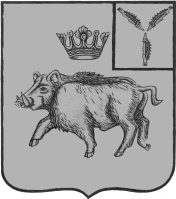 СОВЕТБАРНУКОВСКОГО МУНИЦИПАЛЬНОГО ОБРАЗОВАНИЯБАЛТАЙСКОГО МУНИЦИПАЛЬНОГО РАЙОНАСАРАТОВСКОЙ ОБЛАСТИСто девятое заседание Советатретьего созываРЕШЕНИЕот  27.02.2018№256 	с.БарнуковкаО внесении изменений в решение Совета депутатов Барнуковского муниципального образованияот 08.04.2016 № 135 «Об утверждении Положенияо комиссии по соблюдению требований к служебному поведению муниципальных служащих и урегулированию конфликта интересов»           В целях приведения нормативно-правовых актов Барнуковского муниципального образования в соответствие с действующим законодательством, руководствуясь статьей 21 Устава Барнуковского муниципального образования Балтайского муниципального района Саратовской области, Совет Барнуковского муниципального образования РЕШИЛ:1. Внести в решение Совета депутатов Барнуковского муниципального образования от 08.04.2016 № 135 «Об утверждении Положения о комиссии по соблюдению требований к служебному поведению муниципальных служащих и урегулированию конфликта интересов» (с изменениями от 08.12.2017 №234) следующее изменение:1.1. Подпункт «г» пункта 13 Положения изложить в следующей редакции:«г)  предложение Губернатора Саратовской области о рассмотрении результатов, полученных в ходе осуществления контроля за расходами, предусмотренных частью 1 статьи 3 Федерального закона от 3 декабря 2012 года № 230-ФЗ "О контроле за соответствием расходов лиц, замещающих государственные должности, и иных лиц их доходам".2. Настоящее решение вступает в силу со дня со дня опубликования на официальном сайте администрации Балтайского муниципального района.3. Контроль за исполнением настоящего решения возложить на постоянную комиссию Совета Барнуковского муниципального образования по вопросам  местного самоуправления.Глава Барнуковскогомуниципального образования                                     А.А.Медведев